HoroscopenPlan du coursIdentifier les signes et répondre aux questionsFaire un dialogue avec son voisin : test Compréhension à l’auditionLecture de son propre horoscope de la semaine/mois /année(acheter magazine) : recherche avec dicoEcrire ce qu’on en pense : testLecture : test P 239 Traduire les fonctions de communicationIdentificeer elk  sterrenbeeld en vertaal !Wat is uw sterrenbeeld ? Lees uw horoscoop en probeer te verstaan. Geloof je in horoscopen ? Wat weet je over je sterrenbeeld ? Is het sterrenbeeld van je vriend(in) belangrijk voor jouw ? VocabulaireHet sterrenbeeld= le signe astrologiqueWeegschaal: balanceMaagd: viergeLeeuw: lionKreeft: cancerTweelingen: jumeauxStier: taureauRam: bélierVissen: poissonWaterman: verseauSteenbok: capricorneBoogschutter: sagittaireSchorpioen: scorpionHet hangt ervan af: ça dépendDe babelkous: la bavardeWe kunnen heel goed met elkaar overweg: Met iemand overweg kunnen: s’entendre avec quelqu’unHet tijdschrift: le magazineDe ster: l’étoileHet tegenoverstelde: le contraireHet toeval : le hasardDe Onzin : le non-sensDe Flauwekul : la foutaiseBeloven : promettreZeuren :scier, raserDe Overhoring : l’interroFonctions langagières : Dis que….Tu  lis ton horoscope dans le magazine de ta mèreIl lees mijn horoscoop in het tijdschrift van mijn moederTon amie dit que tu es  une bavardeMijn vriendin zegt dat ik een babbelkous benLe bélier prend des initiativesDe ram is rijk aan initiatiefTu connais le signe astrologique de tes amis Je kent het sterrenbeeld van je vrienden Tu trouves les horoscopes ridiculesIk vind horoscopen onzinJe suis nee le 10 octobre, je suis balanceIk ben op 10 oktober geboren, ik ben weegschaal1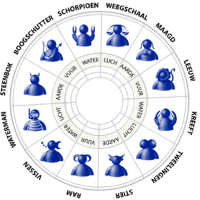 Weegschaal: Maagd:Leeuw: Kreeft: Tweelingen: Stier:Ram: Vissen: Waterman: Steenbok: Boogschutter: Schorpioen: 